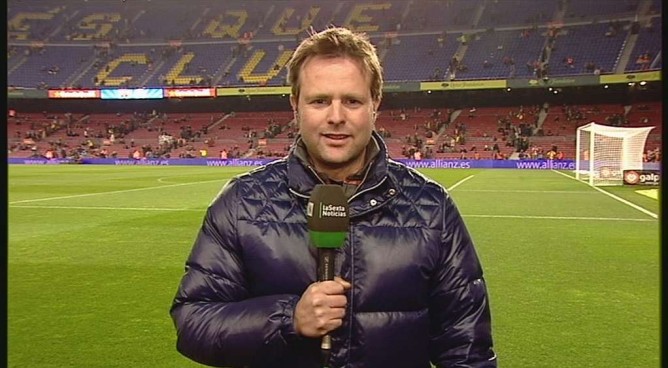 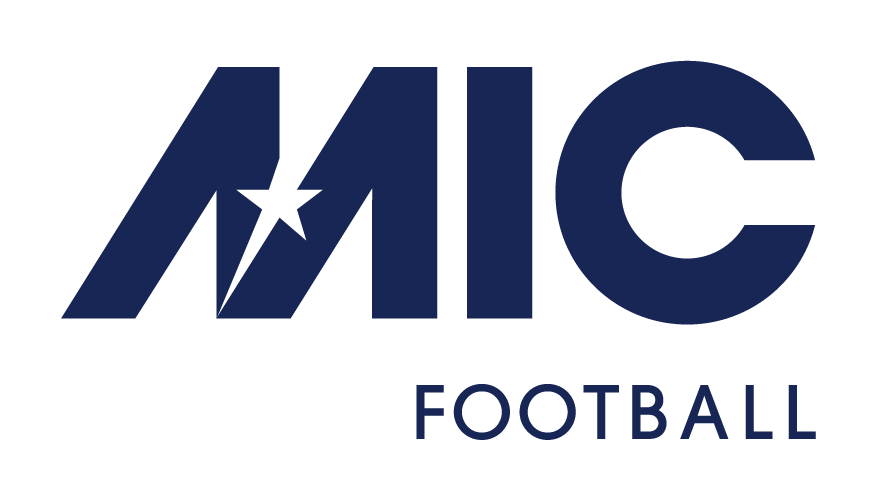 Bases del Premi de Periodisme Esportiu Dani Montesinos 10ª EdicióINFORMACIÓ PRÈVIAAE MICFootball, entitat organitzadora del Torneig Internacional de Futbol Base MIC – Mediterranean International Cup (en endavant, “MIC”) amb CIF G 62989124 i amb adreça fiscal a l'Avinguda Cerdanyola, 98 - Despatx 12 - 08037 de Sant Cugat del Vallès – Barcelona, que aquest any celebra la seva 20ª edició, amb col·laboració amb l'entitat mercantil MEDIAPRODUCCIÓN, S.L.U. (en endavant, “MEDIAPRO”) amb CIF B-60188752 i amb domicili social a l'Avinguda Diagonal, 177-183, 08018, Barcelona, vinculat al canal denominat “GOL” (en endavant, el “Canal GOL”), convoca el “Premi de Periodisme Esportiu Dani Montesinos 10ª Edició” al millor treball de periodisme esportiu (en endavant, el “Premi”) i es desenvoluparà de conformitat a les següents bases (en endavant, les “Bases” o les “Bases Legals”).OBJECTIU DEL PREMIMIC, amb la col·laboració de MEDIAPRO, convoca el “Premi de Periodisme Esportiu Dani Montesinos 10ª Edició” amb la voluntat de recordar la figura d’aquest periodista esportiu i donar un impuls d’il·lusió i promoció als joves periodistes. El guanyador del Premi tindrà l’oportunitat de realitzar unes pràctiques al Canal GOL segons es detalla en les presents Bases. TEMÀTICAEls participants que optin al Premi, hauran de presentar un treball periodístic en qualsevol de les modalitats detallades a continuació que s’haurà de centrar en la temàtica del futbol de base o bé en el futbol territorial, en qualsevol de les seves múltiples vessants. CANDIDATURES / CONDICIONS DE PARTICIPACIÓHi poden participar estudiants de periodisme de qualsevol dels estudis de grau de Periodisme o bé dels postgraus i màsters de Periodisme Esportiu, majors de 18 anys en el moment de rebre la proposta de participació.Els participants podran optar al Premi presentant un treball periodístic en català o en castellà en qualsevol format (premsa escrita, premsa digital, fotografia, ràdio o televisió), publicat en un mitjà de comunicació, fruit d’un treball acadèmic en el marc dels seus estudis formatius o bé elaborat expressament per a aquest Premi amb els següents paràmetres. La inscripció és gratuïta i només es pot presentar una proposta per persona.Els treballs periodístics presentats no podran haver estat premiats en altres concursos.DESCRIPCIÓ DELS TREBALLSPremsa escritaPer a la categoria de periodisme imprès o premsa escrita, s’haurà de presentar:Original de la publicació on aparegui el reportatge, l’article o l’entrevista que opta al Premi. No serà vàlida la presentació de fotocòpies de l'exemplar publicat.AudiovisualTV, ràdio, etc., s’haurà de presentar: Gravació del reportatge, de l’entrevista o de la informació que es presenta al Premi. Fotoperiodisme o Periodisme GràficS’haurà de presentar i es tindrà en compte: Original de la fotografia o sèrie de fotografies pertanyents a un mateix reportatge, que hauran d’anar acompanyades d’un peu explicatiu i un duplicat en suport CD o DVD, amb una resolució mínima de 300 DPI i una qualitat mínima de 10 Mb (format JPG o TIFF).Les fotografies que formin part d’una sèrie d’un mateix reportatge es consideraran com una sola candidatura al Premi. Així mateix, si el treball ha estat publicat, es presentarà un exemplar del diari o mitjà de comunicació que hagi publicat la fotografia o el reportatge. Mitjans digitals S’haurà de presentar i es tindrà en compte: Reportatges difosos a través de mitjans de comunicació que publiquin periòdicament en format digital. Si algun dels treballs presentats en qualsevol de les modalitats ha estat abans publicat per un mitjà de comunicació, s'haurà d'adjuntar autorització escrita del mitjà en qüestió autoritzant al participant a presentar el treball i renunciant a demanar cap compensació a canvi en cas que aquest treball resulti premiat.Es deixa expressa constància de que els participants que presentin treballs que ja hagin estat publicats per algun mitjà de premsa escrita o digital hauran de recavar el consentiment de l’entitat corresponent a fi i efecte que siguin autoritzats per presentar-se al present concurs.OBLIGACIONS / RESPONSABILITAT DELS PARTICIPANTSEl participants del present Premi accepten, sense cap reserva, les presents Bases Legals.Els participants accepten la Política d'Us i Privacitat i Protecció de Dades del Premi i garanteixen el respecte a tots els drets de Propietat Industrial i Intel·lectual als que es tingui accés com a conseqüència de la seva participació en el present concurs, ja siguin titularitat de MIC, MEDIAPRO, d'altres participants o terceres persones.Els participants s’obliguen expressament a garantir l’exactitud i veracitat de les seves dades   personals. La falsedat de qualsevol tipus de dada, o l’incompliment dels requisits assenyalats en les presentes Bases, serà causa suficient per la desqualificació com a participant del Premi.En el supòsit que MIC detecti qualsevol anomalia, o sospiti que qualsevol participant està incomplint les Bases del Premi, i/o impedeixi el seu normal funcionament, es reserva el dret a eliminar la seva participació, de manera unilateral, i fins i tot a declarar desert el Premi.Els participants, pel sol fet d'acudir i presentar les seves propostes al Premi, acaten el criteri i competència de MIC en quant a la resolució de qualsevol qüestió derivada del mateix.La presentació de treballs al Premi suposa l’acceptació íntegra de les seves Bases i l’autorització a MIC i MEDIAPRO, per la reproducció, distribució, comunicació pública i transformació (inclòs el doblatge i el subtitula), parcial o total, dels treballs presentats, firmats pels seus autors, en qualsevol mitjà i per qualsevol sistema, suport, format, procediment modalitat o tecnologia, durant el màxim temps de protecció establert per la vigent Llei de Propietat Intel·lectual i per a la seva explotació a tot el món, inclòs dins de l’àmbit de publicitat e informació sobre el Premi.A més, el participant garanteix que és l'autor material dels treballs presentats al Premi, que són originals i que no els ha plagiat o usurpat a tercers, per la qual cosa garanteix que ostenta tots els drets que cedeix a MIC i MEDIAPRO. El participant serà responsable exclusiu de qualsevol reclamació que per part de tercers pogués suscitar-se per aquest motiu i mantindrà indemne en tot moment a MIC i MEDIAPRO. En el cas que el treball guanyador en alguna de las modalitats del Premi resulti ser un plagi d'un altre o infringeixi drets de tercers i així es demostri fefaentment, el guanyador en qüestió estarà obligat a renunciar al Premi, sense perjudici del dret de MIC i MEDIAPRO a reclamar-li pels perjudicis soferts. MIC es reserva la facultat de modificar i/o cancel·lar les presents Bases en qualsevol moment, sense obligació d’indemnització a tercers.DURADA / RECEPCIÓ DE TREBALLSLa data d'inici de la present convocatòria serà el dia 10 de febrer de 2022 a les 10:00 i acabarà el 18 de març de 2022 a les a les 14:00.Els corresponents treballs, s’hauran d’entrar a la seu d'AE MICFootball, Avda. Cerdanyola, 98 - Despatx 12, 08173 Sant Cugat del Vallès (Barcelona) abans de l'hora de finalització de la convocatòria.Els treballs s’hauran de presentar en un sobre tancat adreçat a: “JURAT DEL PREMI DE PERIODISME ESPORTIU DANI MONTESINOS 10ª EDICIÓ”.El sobre haurà de contenir: 1.- Full de presentació que contingui: les dades personals (nom i cognoms, NIF, adreça postal, adreça electrònica i número de telèfon) i signatura de l’autor/a, breu descripció del treball periodístic (títol, categoria a què opta, mitjà de comunicació i data de publicació o emissió). El tractament i la protecció de les dades personals es realitzarà segons el que preveu la normativa vigent en aquesta matèria. 2.- Un exemplar original del mitjà de comunicació en què s’hagi publicat o editat el treball, una gravació en CD del reportatge audiovisual emès, original de la fotografia o còpia impresa del treball en cas que s’hagi publicat en un mitjà digital, o qualsevol altra informació i/o documentació segons consta a l'apartat “Descripció dels treballs”. Cada treball periodístic que opti al Premi s’haurà de presentar al Registre per separat en un sobre individual encara que tinguin la mateixa autoria. S’ha d’acreditar l’autoria del treball amb fotocopia del DNI i les dades personals de la persona, o persones que el presenten. També cal acreditar la condició d’estudiant de Ciències de la Comunicació.ÀMBIT TERRITORIALEl present concurs està dirigit a persones residents en el territori espanyol tant de la península com de les illes Balears o Canàries.JURAT / SELECCIÓ DEL GUANYADOR I DEL SUPLENTEl jurat del Premi estarà nomenat per l’organització del MIC i estarà constituït per personalitats rellevants del sector de la comunicació i de l’àmbit cultural i social o esportiu que MIC seleccioni a aquest fi i serà assistit en seves deliberacions per un secretari amb veu però sense vot. Una vegada acabat el termini de presentació de treballs per participar en el Premi i, a partir del 21 de març de 2022, el jurat procedirà a seleccionar, seguint els criteris de rigorositat i qualitat, a un (1) guanyador i a un (1) suplent. VEREDICTEEl veredicte es farà segons criteris d’interès periodístic, investigació, qualitat dels textos escrits i imatges mostrades, la projecció social, l’originalitat, la innovació i la creativitat. El jurat també tindrà en compte els recursos disponibles i l’esforç aplicat en l’elaboració del treball. El Premi s’atorgarà per majoria de les persones membres del jurat però pot ser declarat desert.Així mateix, pot haver-hi un accèssit si el jurat ho considera per unanimitat.Si alguna de les persones membres del jurat no pot assistir a la reunió de deliberació pot emetre el seu vot per escrit al secretari del jurat.Una vegada presa la resolució, es redactarà una acta amb les signatures del jurat. L’emissió del veredicte és inapel·lable.PREMIS I CONDICIONSSempre que la situació sanitària derivada de la Covid-19 així ho permeti i atenent en tot cas a les normes que resultin d’aplicació, la persona guanyadora i els finalistes seran convidades a l’acte de lliurament del Premi que tindrà lloc durant la setmana del MIC, del 12 al 17 d’abril de 2022. El Premi per a l’autor del treball guanyador serà una estada com a estudiant en pràctiques al Canal GOL amb l’objectiu que pugui continuar la seva formació com a professional del periodisme esportiu i formar part de l’equip de premsa del MIC.El guanyador del Premi es compromet a signar el corresponent contracte de pràctiques amb l’empresa del Grup MEDIAPRO que gestiona el Canal GOL (en endavant, la “Societat”) en el que es regularan les condicions en les quals es desenvoluparà la seva feina en l’àmbit laboral. Per a la realització de les pràctiques al Canal GOL serà necessari que el premiat compleixi els següents requisits:Que existeixi un Conveni de Pràctiques entre la Societat i  la Universitat o Escola del premiat.Haver superat el 50 % dels crèdits i no haver realitzat el 100 % dels crèdits totals.No haver realitzat una pràctica en el mateix curs acadèmic.La durada màxima ve determinada pel Conveni de Pràctiques amb la Universitat (normalment unes 750-900 hores).Estudiants amb estudis que tinguin relació amb l'objecte del Premi. En el supòsit que el guanyador no compleixi aquests requisits, el jurat podrà decidir unilateralment si concedeix el Premi al segon candidat que hagi quedat finalista o be deixar desert el Premi.El Premi es intransferible, per la qual cosa, en cas que el guanyador no accepti el Premi, MIC podrà proposar un altra persona reserva (nomenada pel jurat). El nom del suplent designat únicament es farà públic en cas que sigui precís contactar amb el mateix, a efectes de substitució del guanyador del Premi en les pràctiques objecte del Premi.  Als efectes de l'entrega del Premi, MIC, es posarà en contacte amb el guanyador mitjançant correu electrònic i/o telèfon. En cas que el guanyador no contesti en el termini màxim d’una (1) setmana, es contactarà amb el suplent designat. Amb caràcter previ a l'entrega del Premi, MIC sol·licitarà al guanyador la presentació del seu DNI ó NIE ó passaport original, a fi de comprovar el compliment del requisit d’edat mínima de participació (18 anys complerts en el moment de la participació en el Premi) i també de comprovar la seva identitat.MIC podrà oposar-se a l'entrega del Premi en cas que el participant guanyador no compleixi el requisit de presentació original del seu document d'identitat.  Així mateix MIC podrà oposar-se a l'entrega del Premi en cas que descobreixi que ha existit una conducta fraudulenta o l’incompliment de qualsevol dels requisits establerts en les presents Bases Legals per part del participant guanyador.En qualsevol dels dos supòsits anteriorment mencionats, MIC procedirà a posar-se en contacte amb el suplent designat, procedint segons el que  estableixen les presents Bases Legals.Així mateix, es deixa expressa constància que MIC i MEDIAPRO es reserven el dret a modificar el Premi ofert en moments excepcionals i a no fer efectives les pràctiques conseqüència del Premi, en cas que succeeixi qualsevol eventualitat aliena a la seva voluntat, que impedeixi o desaconselli la realització de les mateixes, atenent en particular a la situació sanitària derivada de la Covid-19 que pogués existir en aquell moment i a les normes que així mateix resultin d’aplicació. Per això, si a criteri del MIC i MEDIAPRO no fos possible la realització de les pràctiques objecte del Premi en el Canal Gol, MIC i MEDIAPRO es reserven el dret a modificar el Premi ofert, i en el seu cas, a posposar la seva entrega i gaudi, no assumint ni MIC ni MEDIAPRO cap responsabilitat derivada de tal modificació. DIPÒSITEls treballs no premiats els podrà recollir qui acrediti ser-ne l’autor/a, durant els tres (3) mesos següents a la publicació del veredicte. Passat aquest període de temps quedaran en poder de MIC i MEDIAPRO.EXONERACIÓ DE RESPONSABILITATMIC i MEDIAPRO no assumiran cap responsabilitat derivada dels danys i/o perjudicis de qualsevol naturalesa, que poguessin sofrir els participants del present Premi i/o un tercer, i que vinguin derivats de fets imputables a tercers que puguin afectar el desenvolupament del present Premi, tret que els mateixos siguin ocasionats per una actuació directament imputable a MEDIAPRO o a MIC.	En el supòsit que MIC, o qualsevol altra empresa o institució lligada al present Premi, detectin qualsevol tipus d’anomalia o sospitin que un participant està impedint el normal funcionament o desenvolupament del Premi, ja sigui alterant il·lícitament el seu registre i participació, falsejant la seva participació, utilitzant informació no autoritzada mitjançant qualsevol procediment tècnic o informàtic, o utilitzant continguts que resulti inadequats, il·lícits o contraris a la normativa vigent i/o a las presents Bases Legals, es reserven el dret a eliminar de forma unilateral la inscripció i participació del participant en qüestió en el Premi, així como de perseguir aquestes conductes amb tots els mitjans que l’Ordenament Jurídic posi a la seva disposició.S'informa als participants que MIC ha habilitat tots els mitjans tècnics precisos per detectar qualsevol possible actuació fraudulenta, anòmala, il·lícita o dolosa destinada a alterar la participació en el present Premi o amb l’objectiu d'aconseguir el Premi de forma il·lícita. Per tant, MIC es reserva el dret d'eliminar del registre i la seva participació a qualsevol usuari que evidenciï, o del que se sospiti, una actuació irregular en el sentit descrit.PROTECCIÓ DE DADES  PERSONALSMitjançant la present MIC posa en coneixement dels usuaris i participants en el present Premi els següents extrems en relació amb la recollida i tractament de dades  personals.MIC recavarà dades  personals dels participants i del guanyador del Premi, amb la finalitat de gestionar el Premi així com la selecció del guanyador, per a la publicació del guanyador en les xarxes socials de MIC i per a la producció d’obres i continguts audiovisuals i la seva conservació en arxius i hemeroteques. MIC comunicarà les seves dades a MEDIAPRO per a la gestió del Premi relatiu a les pràctiques al Canal GOL, per a la publicació del guanyador en les xarxes socials de MEDIAPRO i per a la producció d’obres i continguts audiovisuals i la seva conservació en arxius i hemeroteques.La base que legitima el tractament de les dades és la execució de la relació contractual derivada de la acceptació de les presents Bases Legals i l’interès legítim per a la producció d’obres i continguts audiovisuals i la seva conservació en arxius i hemeroteques.Les dades tractades seran conservades fins que prescriguin les eventuals responsabilitats derivades de les presents Bases i el contracte que si escau, es signi. La informació que es publiqui en les de xarxes socials i plataformes web estarà disponible amb caràcter general de manera indefinida. Tots aquells participants dels que les seves dades hagin estat recavades per MIC podran exercitar, en tot moment, els seus drets d’accés, rectificació, oposició, supressió, limitació del tractament i, si escau, de portabilitat sobre les seves dades personals, dirigint una comunicació escrita i còpia del seu DNI a la següent adreça de contacte: press@micsports.es o AE MICFootball - Avda. Cerdanyola, 98 - Despatx 12 - 08173 Sant Cugat del Vallès. Així mateix, l’informem del dret a presentar una reclamació davant l'Agència Espanyola de Protecció de Dades.DRETS D'IMATGEEl participant en el present Premi facilita les seves dades  personals voluntàriament, incloent la seva pròpia imatge i reconeix expressament que totes les dades personals que facilita han estat subministrades amb el seu exprés consentiment.Als efectes previstos en la Llei Orgànica 1/1982 de 5 de maig, de Protecció Civil del Dret a l'Honor i a la Intimitat Personal i Familiar i a la Pròpia Imatge, el participant que resulti guanyador del present Premi, autoritza expressament a MIC i MEDIAPRO a utilitzar, reproduir i comunicar públicament, amb fins publicitaris i promocionals, el seu nom i cognom.Dites reproduccions i comunicacions públiques podran tenir lloc a través de qualsevol mitjà escrit o audiovisual i en qualsevol de les pàgines webs o xarxes socials de MIC i/o MEDIAPRO i/o del Canal GOL, així com en tot aquell material publicitari o promocional relacionat amb el present Premi o altres suports de comunicació. Tot això, sense limitació geogràfica ni temporal, i sense haver de donar en cap moment al guanyador cap dret o contraprestació econòmica o benefici a càrrec de MIC ni MEDIAPRO, al marge de l'entrega del Premi aconseguit. Així mateix el participant es compromet a subscriure qualsevol documentació o autorització que puguin ser necessaris als efectes previstos en l'article 2 de la citada Llei i altra que fossin aplicable.PROPIETAT INDUSTRIAL E INTEL·LECTUALTots els participants en el present Premi es comprometen i obliguen a respectar totes i cadascuna de les disposicions, terminis i exigències establertes per les lleis reguladores de la Propietat Industrial així com per les normes reguladores de la Propietat Intel·lectual.En virtut de l’anteriorment exposat, el participant es compromet i obliga a respectar tots i cada un dels drets de Propietat Industrial i Intel·lectual que protegeixen obres, continguts, marques i d’altres signes distintius i/o noms de domini. La titularitat de tots els drets de Propietat Industrial i Intel·lectual que identifica a MIC o MEDIAPRO ja siguin noms, marques, logotips, icones o qualsevol altre element distintiu, són d’exclusiva titularitat de MIC o MEDIAPRO (segons correspongui), excepte expressa indicació d’una titularitat distinta, o són utilitzats per MIC o MEDIAPRO disposant de les oportunes llicències a l'efecte.MODIFICACIÓ DE LES PRESENTS BASES LEGALSMIC es reserva el dret a modificar total o parcialment les presents Bases Legals, incloent, modificant o eliminant clàusules, sense assumir cap responsabilitat per aquestes modificacions, sempre que hi hagi causa justificada o força major, comprometent-se a comunicar amb suficient antelació les noves bases i condicions de participació. DISPONIBILITAT I PUBLICITAT DE LES PRESENTS BASES LEGALSLes presents Bases Legals estaran en tot moment disponibles per als participants al Premi a la web del MIC www.micfootball.com, podent demanar ser consultades en qualsevol moment demanant aquesta consulta per correu electrònic a press@micsports.esIgualment, per qualsevol dubte relacionat amb el present Premi, els participants podran posar-se en contacte amb Carme Coll, persona designada a l’efecte a través de la mateixa adreça electrònica anterior.LLEI APLICABLE I JURISDICCIÓLes presents Bases es regeixen per la legislació espanyola. Els participants i MIC i MEDIAPRO accepten que qualssevol controvèrsies que poguessin sorgir en la interpretació o execució de les presents Bases quedaran sotmeses a la jurisdicció dels Jutjats i Tribunals de la ciutat de Barcelona.Sant Cugat del Vallès, a 31 de gener de 2022.